   MINUTA   DE LA COMISION EDILICIA DE IGUALDAD DE GENERO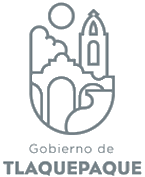 REGIDORA HOGLA BUSTOS SERRANO       COMISION EDILICIA DE IGUALDAD DE GÉNERO		05 de Julio  2019En Sala de Regidores, siendo las  10:07  horas,  del día 05 de Julio  del presente año,  se reúnen  los integrantes,  de La Comisión Edilicia  de Igualdad de  Género,  con fundamento en: los artículos 35, 36, 87, y art. 113,  del Reglamento de Gobierno y de la Administración Pública del Ayuntamiento Constitucional de San Pedro Tlaquepaque..Por lo que a continuación me permito verificar si existe quórum de los integrantes de esta Comisión,  para sesionar válidamente, por lo que se procede a nombrar lista de asistencia.Comisión de Igualdad de GeneroREGIDORA BETSABÉ DOLORES ALMAGUER ESPARZAREGIDOR  FRANCISCO JUAREZ PIÑAREGIDOR  MIROSLAVA MAYA AVILAREGIDORA ALINA ELIZABETH HERNANDEZ CASTAÑEDAREGIDORA HOGLA BUSTOS SERRANOAcabo de recibir oficio de la Regidora Alina Elizabeth Hernández, pidiendo se justifique su inasistencia a esta comisión, si quisiera preguntarles me manifestaran si están de acuerdo en que se le justifique su inasistencia de la Regidora por favor manifiéstenlo de la manera acostumbrada----------------------------------------------------------------------------------------------------------------------------------------------------------------------.Regidora Betzabé,  no dice porque razones? -------------------------------------------------Regidora Hogla,  por motivos de salud le es imposible asistir, entonces les pregunto quien este de acuerdo en justificarlo lo manifestemos, justificado por mayoría.  Encontrándose  4 presentes   de  los  5 integrantes, se declara que: ------------------Existe quórum a las: 10:09   y por tanto es valida la  sesión de la Comisión Edilicia de Igualdad de Género, por lo que para regirla propongo a ustedes señores Regidores la siguiente:Orden del díaPrimero.-  Lista de AsistenciaSegundo.- Aprobación de la orden del díaTercero.- Asuntos turnados a la Comisión Cuarto.- Asuntos GeneralesQuinto.- Clausura de la reunión Una vez que se ha puesto a consideración la presente Orden del día se les  pregunta si se aprueba.Se aprueba por  (unanimidad./mayoría)-------------------------------------------------------------------------------------------------------------------------------------------------------------------------Habiendo ya agotado el primer punto, lista de asistencia-------------------------------------------------------------------------------------------------------------------------------------------------.Y la aprobación de la orden del día, segundo punto--------------------------------------------------------------------------------------------------------------------------------------------------------Procedo  al tercer punto “Asuntos turnados a la Comisión”-----------------------------------------------------------------------------------------------------------------------------------------------Para desahogar el tercer punto de la orden del día sobre los asuntos turnados a la comisión----------------------------------------------------------------------------------------------------------------------------------------------------------------------------------------------------------------Informó, que se recibieron  con fecha de tres de julio de 2019 las certificaciones de los siguientes acuerdos:1137/2019/TC y 1138/2019/TC. Los cuales estamos en proceso de estudio  para proceder posteriormente al análisis y desarrollo de dictámenes correspondientes.Solicito a los presentes su votación para declarar valido el tercer punto----------------------------------------------------------------------------------------------------------------------------------. Se aprueba por  (unanimidad. /Mayoría)------------------------------------------------------------------------------------------------------------------------------------------------------------------------------Procedemos enseguida---------------------------------------------------------------------------------------------------------------------------------------------------------------------------------------------Cuarto.- Asuntos GeneralesAntes de concederles el uso de la voz, me perito comentar que con fecha 15 de mayo del 2019, presente como ustedes recordaran la iniciativa de acuerdo que con el favor de los presentes fue aprobada en la sesión de cabildo correspondiente,   el documento de referencia MANUAL PARA EL USO DE UN LENGUAJE INCLUYENTE Y CON PERSPECTIVA DE GENERO, auspiciado por la Comisión Nacional para Prevenir y Erradicar la Violencia contra las Mujeres (CONAVIM). También informarles y solicitar a ustedes que en lo sucesivo todos los asuntos que sean  solicitados en nuestras regidurías sobre los diferentes tipos de violencia contra mujeres, sea laboral, psicológica, económica o de cualquier otro índole sean canalizadas a través del Instituto de las Mujeres y para la Igualdad Sustantiva de San Pedro Tlaquepaque, que todas las diferencias políticas, partidistas o de colores sean dejadas atrás, porque nuestra responsabilidad como Regidores es acercar el servicio y apoyo a la victima, y si lo hacemos a través del Instituto, será valorado y canalizado de forma pronta y segura, guardando la secrecía que cada caso amerita y además de forma adecuada para la solicitante.Igualmente les informo que ya el Municipio de San Pedro Tlaquepaque a través del Instituto Municipal de la Mujeres y para la Igualdad Sustantiva ha convenido con  el Centro de Justicia para las Mujeres cuya función es brindar atención integral a mujeres que viven en violencia. Regidora Hogla Bustos, hace uso de la voz Esto no quiere decir que ningún regidor pueda hacer ningún tipo de gestión o llevar pronto o algún lugar que sea necesario algunas de las personas, tratando de evitarles la rectivimizacion que tanto hemos hablado que tiene que hablarlo aquí y tiene que hablarlo en tantos lugares es la sugerencia que yo les hago pero eso  queda a consideración de cada unos de ustedes y de como amerite el caso y como lo estemos manejando  y quisiera preguntarles que si que vallan pensando que si tienen alguna observación pues tratar pero antes quisiera que a parte de darle la cordial bienvenida a la Presidenta del instituto  o Directora,  quisiéramos darle el uso de la voz y para ello quisiera que me autorizaran de forma acostumbrada si están de acuerdo  en darle el uso de la voz a Ceci, todos estamos de acuerdo bienvenida Ceci adelante--------------------------------------------------------------------------------------------------------------------------------------------------------------Hace uso de la voz Lic. Cecilia del Instituto de las Mujeres, Muchas gracias a todas y a todos les agradezco el uso de la voz y la invitación en este espacio  pues para compartirles una de las tareas que estamos realizando en el instituto de las Mujeres,  es la capacitación a servidores y servidoras públicos esto es atraves de lo que es el área de recursos humanos  de la dependencia del Gobierno de aquí de Tlaquepaque y se los comparto pues es importante entender que hay dos temas muy importantes  y transcendentes en el Instituto de las Mujeres  que estamos trabajando primero es atender y erradicar la violencia pero como es  atraves de políticas publicas y que eso es excelente el instituto es un mecanismo para generar políticas publicas para el ayuntamiento para el gobierno de Tlaquepaque como es atraves de capacitaciones y estos a su vez difunden sensibilizan  con un empuje integrado de genero estamos capacitando acerca del modelo único de capacitación para que servidoras y servidores públicos lo conozcan porque suele pasar hay unos aspectos que son rectores entonces suele pasar que se discrimina de nuestro espacios incluso servidoras y servidores públicos puede o a veces discriminar verdad, hay tres principios uno es la no victimización, enfoque integrado de genero, y libre discriminación y prejuicios de genero,  estos principios son rectores  y rigen a los que es un modelos de atención para mujeres victimas de violencia, nosotros estamos difundiendo atraves del la dependencia de Recursos Humanos con esta temática de servicio publico y que hagan sus buenas practicas de empezar a sensibilizar las practicas como servidor o servidora publica, pues nosotras decidimos a empezar a decirles sobre esto  y este modelo empieza desde como canalizas, principalmente darles a conocer porque manejamos nosotros como tres colores  amarillo, rojo y morado el amarillo se ubica en los que es un violento metro  y empezamos a ver desde esa violencia  que se normaliza que esta normalizada desde bromas  que son hirientes y que empieza lo que es rojo es lo que es visible y ya lo morado drásticamente nos encontramos con feminicidios  entonces lo que invito es una capacitación  también desde el área de regidores  para que no seamos desde incluso desde la palabra o desde nuestros acciones  pues ahí ya estamos empezando a re victimizar  y es importante capacitarse sensibilizarse de hecho ya no se si escucharon  a nivel nacional pues suelen cometer  ha algunos errores haciendo comentarios misóginos  y entonces hay quienes pueden señalar y pues yo me uno a eso  de que no se equivoquen una cosa es mas bien entender que también no hay imposibles que tal de nosotros mismos que tiene que ver con los prejuicios con esos estereotipos hay otra cosa que es la atención no mas que es una línea de media cara es falta de capacitación y como servidores y servidoras publicas nos compromete a que tenemos que hacerlo y entonces si le invito a seguirles a también acercarse podemos darles a conocer este modelo de atención lo primero que si encontramos en rojo o morado lo primero  eso no es ir al instituto  es ir al centro de Justicia par las Mujeres que hace poco aquí en los trabajos que realizan ustedes  pues se subió al pleno  que se va a firma un convenio de colaboración  para hacerlo todo mas institucional pero sobre todo  por que hay una plataforma que es el registro único  y esto nos permite coordinarnos mejor  y para eso es la firma para coordinarnos  adecuadamente con  que es  Estado aquí se aprobó hace poco falta  terminar el proceso pero en ese camino estamos entonces si ustedes saber de algún tipo de violencia de inmediato  por eso es importante la capacitación  donde se identifica dentro de este violento metro  de hecho aquí tengo para compartir entonces empezamos a identificar esto  te pide que si tu no eres una persona certificada  que la mejor practica seria de inmediato  canalizar verdad porque también se empieza a rectivimizar  cuando empiezas a escuchar desde su historia de vida y ella viene de nuevo al instituto y luego y otra vez vuelve a reproducir la historia  y otro es el Centro de Justicia y eso adecuadamente seria llevarle a lo que es el centro de Justicia y veremos y es rojo o morado después deciden si te voy a llevar al instituto que te van a asesorar  el rojo y morado es porque ya la persona tiene que atender o hacer una denuncia  que la invitamos, pero a veces  por el miedo que sientes la amenaza pues ella a veces deciden no hacerlo y también eso se respeta en el sentido que estamos acompañando esto es algo muy complejo la violencia  es sistemática estructural por eso hay estudio de genero  estudios sobre el tema y pues si le invito a que para empezar reconocer desde nuestras acciones por mas mínimas también puso la secrecía  es muy importante entonces pues además empezamos  con esto del manual que lo acaban de   aprobar en el pleno el manual  del uso del lenguaje y algunas  dirán pues el lenguaje para que  sencillamente el lenguaje es pensamiento  y los pensamientos son acciones y entonces ahí en cuando  empezamos a romper con esas estructuras  que son machistas podemos identificar  que tenemos que estar libres de violencia y es de lo que se invita  y no nomas es la invitación necesitamos hacer espacios lugares libres de violencia  y todo comienza desde el lenguaje entonces los invito a revisar este manual  hay en Guadalajara se presentara lo que es Candi Ochoa  el manual al Ayuntamiento nos acercaremos que actualizaciones hay al respecto  y ya otras acciones sobre todo  la alerta de genero y no debemos de olvidar pues esto seria todo---------------------------------------------------------------------------------------------------------------------------------------------------------------Regidora Hogla, muchas gracias Ceci_______________________________________  Se les pregunta a los integrantes de la Comisión si tienen algún tema que tratar para que en este momento lo expongan.----------------------------------------------------------------------------------------------------------------------------------------------------------------------------Regidora Betzabé, no nada mas manifestarme totalmente de acuerdo  de esta capacitación yo creo que debemos considerar y que en esta comisión estamos todos de acuerdo y que  la organización mundial de la salud ha considerado que  la violencia como un problema de salud mundial entonces digo no estamos frente a cualquier problema si no es nuestra responsabilidad en el lugar en donde estamos prevenirlo erradicarlo y contrarrestar nuestras acciones de violencia en contra de mujeres y niños entonces totalmente a favor de que todo el personal del Ayuntamiento este capacitado  para este modelo de atención y sobre todo para que tengamos el conocimiento de esta canalización de las mujeres porque luego a veces se cometen errores muy graves en cuanto a una mujer manifiesta que esta sufriendo cualquiera de estos tipos de  violencia entonces es bien importante tener este modelo de atención y que yo estoy totalmente a favor y que si podemos colaborar  para que se ayude a todas las áreas del Municipio estaría perfecto, este sobre el manual del lenguaje incluyente creo que es una manera de sensibilizar a la mujer y que son acciones afirmativas que colaboran con la forma de erradicar la violencia  y la discriminación entonces  veo que estamos nosotras y el compañero obligado ha hacerlos desde nuestro lugar perteneciendo a esta comisión y lograr que se lleve a cabo que se mencione en las mujeres----------------------------------------------------------------------------------------------------------------------------------------------------------------------------------------------------------------Hace uso de la voz el Regidor Francisco Juárez,  Compañeros y Compañeras  que nos acompañan en esta sesión de Comisión  muy buen día a todos siempre es un lujo poder participar en esta comisión y felicitar a nuestra compañera directora por todo el desempeño y trabajo realizado  y si quisiera manifestar que es importante  hacer una distinción en el sentido de que nuestro propio ayuntamiento nuestro propio gobierno Municipal de Tlaquepaque  se ha caracterizado por ser un gobierno de avanzada en este tema un gobierno que no se la piensa dos veces que da protección de las mujeres y la erradicación  de la violencia y yo creo que aquí se han venido mencionando la ideas que hemos venido aprobando creo que el propio san pedro Tlaquepaque nuestro gobierno  tendría que ser ejemplo  para muchos otro gobiernos municipales estatales de las políticas en esta materia  ya que aquí si le apostamos a la erradicación de la violencia contra la mujer y aquí estamos señalando lo que aquí estamos aprobando el propio manual  medidas cautelares que también ya lo  aprobamos que también es importantísimo  hace algunos días tuvimos una noticia  tristísima en el sentido de que una activista en la ciudad de México fue encontrada muerta  ahora ya la información que se ha venido arrojando  viene en el sentido que se hizo un llamando a la policía  nunca llego la policía  y que estos hechos cuando muere una mujer  o hay un feminicidio nos tiene que doler a todos  y al que no le duele pues entonces si tenemos  que tomar las medidas pertinentes cuando estamos viendo lo vemos así de sencillito pero como algo tan sencillo se hace distinguir en que colorcito estamos  pero algo tan sencillo que estos semáforos nos tiene que hacer reaccionar pero como aquí lo decía nuestra directora tenemos que pasar ya los hechos   tenemos que hacer todo lo posible para proteger a nuestras mujeres no es posible que la situación en que esta es algo muy difícil pero nos están violentando a nuestras mujeres y eso no lo podemos permitir hombre y mujeres todos tenemos que aplicarnos para pasar de las letras y de los programas a la acción aquí en Tlaquepaque tenemos programas de mujer y familia que es un programa para poder ir a las familias y hacerles directamente notar sobre todo a los hombres que las mujeres tienen derechos, si es importante y yo quiero resaltar este programa de  mujer y familia y que lo sigamos promoviendo y que lo sigamos fomentando y lo que este en nuestro alcance desde nuestras oficinas de nuestros lugares de trabajo estamos a la orden y yo felicito a todo lo que han venido haciendo a Tlaquepaque y en particular lo que se ha venido haciendo desde el Instituto de la Mujer, era mi comentario muchas gracias------------------------------------------------------------------------------------------------------------------------------------------------------------------------------------------------------------------.   Regidora Hogla Bustos, solamente añadir que cada día nos están violentando matando y agrediendo a nuestras mujeres nuestras vecinas todos tenemos a lo mejor en nuestras familias una historia que nos han dicho o nos han contado o nos ha tocado vivir muy de cerca y es muy lamentable que no tomemos cartas en los asuntos entonces yo les invito a que juntos podamos difundir esta información porque a veces cuando vamos precisamente a los programas de mujer y familia  decirles a las mujeres en que lugar van y que ellas puedan parar ahí será yo creo la diferencia de seguir vivas o la muerte, entonces si es un asunto muy complejo pero que  muy importante también todos lo hagamos unánimemente y pues consientes de esta situación que estamos no nada mas lo que se eta viviendo en nuestro Municipio y tomar cartas en nuestro municipio entonces yo le agradezco  sus comentarios y que busquemos que no sea solamente discursos ni letra si no que pasemos a lo que sigue a soluciones pero primero aprovechar la invitación de nuestra amiga Ceci,  de capacitarnos todos y de buscar todos  la forma de corregir y de apoyar a la ciudadanía.Quinto Punto.- Clausura de la reunión.No habiendo otros asuntos que tratar se da por terminada la comisión de la sesión  de la Comisión  Edilicia de  Igualdad de  Genero, correspondiente al 05 de Julio  del  2019,  a las 10:29  horas.             ________________________________________________REGIDORA B ETSABÉ DOLORES ALMAGUER ESPARZA Vocal de la Comisión Edilicia de Igualdad de Género ______________________________________________REGIDOR FRANCISCO JUAREZ PIÑAVocal de la Comisión Edilicia de Igualdad de  Género_______________________________________________REGIDORA MIROSLAVA MAYA AVILAVocal de la Comisión Edilicia de Igualdad de Género_______________________________________________REGIDORA ALINA ELIZABETH HERNANDEZ CASTAÑEDAVocal de la Comisión Edilicia de Igualdad de Género           _________________________________________________REGIDORA HOGLA BUSTOS SERRANOPresidente de la Comisión Edilicia de Igualdad de  Género